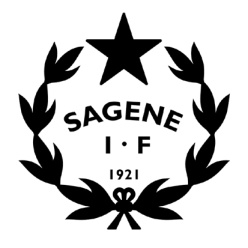 Tid: 		02.06.2021 kl. 18 -20.Sted:		Digitalt på Google meet her: https://meet.google.com/rcb-hehn-rbf 		De som selv ønsker kan møte på klubbhuset, ta da med PC. Inviterte:	Lederne av alle avdelingene.Frafall: 	 	SAKSLISTE Åpning av møtet (5 min)Godkjenning av innkalling.Vedlegg: Innkalling møte ledergruppa 02.06.2021.Vedtak: Innkallingen godkjennes uten anmerkninger. Godkjenning av protokollerVedlegg: Protokoll møte ledergruppa 03.03.2020Vedtak: Protokollene godkjennes uten anmerkninger.  Vedtakssaker (90 min) Velkommen ny ledergruppe – Presentasjonsrunde, infomail, møteplan, styreseminar 19/8 (DL) Status i avdelingene – Runde rundt bordet, 2- 5 min hver (DL)  Regnskap pr. 30.04.- Fakturering treningsavgifter, Utestående avgifter, Koronarefusjon 100- års jubileum - Fest 4/9, merch, hedersbevisninger, jubileumscup fotball, tilskudd BYM (DL)Sommeren 2021 – Stjernesommer, Tine-fotballskole, ungdom i jobb, rekruttering? (Audun)Inkluderingsarbeidet – Status vår 2021, plan for høst 2021, avdelingenes oppgaver? (Audun)Vaktliste klubbhuset 2021/2022 – Fordeling av tider på avdelingene (DL)Vaktliste Bjølsenhallen 2021/2022 – Fordeling av tider på avdelingene (DL)Treningstider inne 2021/2022 – Bjølsenhallen og gymsaler, behov i din avdeling? (DL)Orienteringssaker – Faste saker markert i grått (20 min)Faste saker som settes opp på hvert møte: Oppsummering av årsmøtet – Artikkel og protokoll, status etterarbeid. Ny medarbeider – Elisabeth Høvås (administrasjonsassistent), avlaste daglig leder. Dugnader - Norway cup 2021 avlyst, Oslo sommertid tar sikte på siste helg i juni 2022. Regnskapsrapport pr. 30.04.2021 - Føres løpende, ligger i Onestop reporting. Rapport utestående medlems- og treningsavgifter  - Vi jobber med å kreve inn både 2020 og 2021. Kartleggingsskjema avdelingene – Status på minimumskravene til avdelingene. Avviksrapportering HMS – Innrapporterte HMS- avvikVedtaksprotokollen – Oversikt over alle vedtak i styret og i ledergruppa. MØTEPLAN 2021Hver siste onsdag i måneden, unntatt juli og desember? SAKER FREMOVER:Oppfølging av utbyggingen av Voldsløkka sør 100- års jubileumPlanlegging, gjennomføring og evaluering  av rekrutterings- og inkluderingsarbeidet, inkl. nabolagsklubbOrganisering av ny idretter – Håndball, Dans, Judo, Turn.Allidrett/turn – Få i gang som egen avdeling styrt av frivillige. Sammenslåing av bandy, innebandy og landhockey? Og Judo og bryting?Ungdom i arbeid – Utarbeide plan og finne finansiering. Kurs og kompetanse – Kartlegging av status og lage plan for veien videre. Boblehall tennis og tennislek rundt banene? Verdiombud ?  - Varslingsrutiner, sørge for kursing og kompetanse, samle alle verditemaer. GDPR – nye personvernregler i Sagene IF. Revidering årshjulet.Digitalisering - Nytt medlemsregister, Nytt regnskapssystem og rutiner, innfasing av Nonstop reportingFornye Anti- doping policy (nytt styret)Gjennomføre bedre klubbSponsorarbeid – Få i gang arbeid mot større sponsorerEtter skoletid – Veien videre når støtten fra Bufdir er slutt 01.03.2022. 